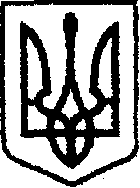 У К Р А Ї Н Ачернігівська обласна державна адміністраціяУПРАВЛІННЯ  КАПІТАЛЬНОГО БУДІВНИЦТВАН А К А З « 15 » травня 2019 року             м. Чернігів		                         № 128Про внесення зміндо паспорту бюджетноїпрограми обласногобюджету на 2019 рікВідповідно до пункту 8 статті 20 Бюджетного кодексу України, наказу Міністерства фінансів України від 26.08.2014 № 836 «Про деякі питання запровадження програмно-цільового методу складання та виконання місцевих бюджетів», зареєстрованого в Міністерстві юстиції України 10.09.2014 № 1103/25880 (зі змінами), спільного розпорядження голів обласної державної адміністрації та обласної ради «Про внесення змін до показників обласного бюджету» від 11.05.2019 № 45, наказую:Внести зміни до паспорту бюджетної програми обласного бюджету на 2019 рік за КПКВК 1517361 «Співфінансування інвестиційних проектів, що реалізуються за рахунок коштів державного фонду регіонального розвитку», виклавши його в новій редакції, що додається.Начальник                                                                                          А. ТИШИНА